Good Ideas Fund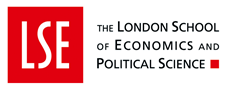 Thank you for your interest in the Good Ideas Fund! Please just take a moment to fill in a few details below and you’ll be closer to making your idea happen. Date: Signature: 
Signature of Head of Unit:Just send your completed form to Staffwellbeing@lse.ac.uk and we’ll be in touch! Don’t forget to attach a copy of your local Staff Survey Action Plan. NameDivision/Department/Centre/InstituteJob TitleEmailExt. (if applicable)Please let us know briefly what you are thinking of and how you think this idea will contribute to staff wellbeing and engagement (300 words max). You should also mention whether you have consulted with any colleagues. The Good Ideas Fund provides funding for up to a maximum of £1,500 per successful application – it is expected that the local area will match the requested amount. Please confirm the level of funding you are seeking from the Good Ideas Fund.  